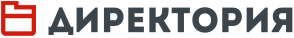 Дети и смертьСегодня в обществе вновь активно обсуждают так называемые «группы смерти» в социальных сетях, игры «синие киты», «разбуди меня в 4:20», «беги или умри» и прочие, которые провоцируют детей и подростков на суицид. Страшная тема обрастает новыми фактами и мифами и, несмотря на попытки что-либо сделать, бессилие взрослых очевидно.В интернете можно прочесть о том, что в различных регионах полиция расследует деятельность таких групп, администраторы соцсетей активно блокируют подобные сообщества, но пока особых результатов это не принесло.Корреспонденты «Радио Свобода» даже провели свое расследование, попробовав принять участие в игре «Синие киты», представившись «кураторам» таких групп школьниками и привлекая к расследованию и правоохранительные органы, и психологов в попытке объяснить феномен подростковых самоубийств. Однако доказать, что именно интернет является причиной детского суицида, пока не удалось.Но факт остается фактом, самый страшный кошмар родителей и педагогов породил соответствующие вопросы: что делать, чтобы уберечь ребенка от попадания в такие группы? И какие в целом причины могут подтолкнуть детей к подобному шагу?И искать ответ на эти вопросы нужно как можно скорее. Как пишут в статье «Пять главных вопросов к материалу „Новой газеты“ о подростковых суицидах» на сайте «Медузы», в России действительно очень высокий уровень суицидов среди подростков. По данным ВОЗ, средний показатель самоубийств среди российских подростков — 19−20 случаев на 100 тысяч человек — более чем в три раза превышает средний показатель по всему миру.При этом, согласно официальной статистике МВД, именно интернет приводит к самоубийствам подростков лишь в 0,6% случаев (впрочем, ведомство не уточняет, виновны ли в этом «китовые игры»). Основная причина (30%) — неразделенная любовь, за ней идут проблемы в семье и психические заболевания. Впрочем, по словам самих же полицейских, группы смерти в соцсетях — одна из главных проблем, на которую нужно обратить внимание.Школа, наряду с родителями, сегодня является одним из главных «барьеров» между подростком и суицидом. Мы попросили директоров различных образовательных учреждений высказать свое мнение о том, каким образом школа может помочь предотвратить эту трагедию. Что делать директору школы, чтобы по возможности исключить попадание детей в опасные группы в соцсетях? И что предпринять, если среди учеников вашей школы уже появились дети из группы риска?Жанна Рюмина, директор школы № 3, г. Переславль-Залесский, Ярославская область«Мы очень ошибаемся, когда акцент делаем только на школе, забывая при этом, что у детей есть родители в первую очередь, а еще органы и учреждения системы профилактики безнадзорности и правонарушений несовершеннолетних (согласно 120-ФЗ), с которых никто не снимал ответственности вести совместную деятельность по профилактике. В последнее время они чаще представляют себя контрольно-надзорными органами над школами. Что касается школ, то, пожалуй, здесь огромная работа ложится на плечи классных руководителей, которые иногда о детях знают больше, чем их родители. Исходя из этого, обязательно нужно провести инструктаж с педагогами о первых признаках проявлений групп смерти. Если есть педагог-психолог или педагог, который легко находит общий язык с подростками, поговорить с ребятами на классном часе о проблеме и устойчивости к подобным предложениям включиться в игру. Разговор с родителями тоже предстоит, так как многие ограничиваются общением в ОК и ВК и не обращают внимания на новостные сообщения, а уж тем более на странички детей. Внимание к каждому ребенку, подмечать малейшие изменения в поведении, спрашивать о делах и интересоваться проблемами, думаю, это возможно в каждой школе. Ведь синяки и ссадины мы контролировать уже научились (я о жестоком обращении с детьми).Директору школы как администратору нужно привести нормативную базу в порядок. Разработать локальный акт, план проведения мероприятий по данной тематике и т. п. Провести инструктажи с педагогическим коллективом под роспись. Ознакомить родителей на родительских собраниях под роспись. Запланировать совещания на уровне управляющего (попечительского и др.) совета. Провести рабочие совещания с психологами и заместителями директора по ВР по профилактике суицидального поведения с дальнейшей профилактической работой с детским коллективом. Ждать проверки контрольно-надзорных органов и запроса из прокураторы о проведенных мероприятиях. Директору как педагогическому работнику и человеку, который отвечает за детей всей школы, просто необходимо вести информационную работу с родителями, педагогами, в соцсетях, выходить в классы и на перемены и разговаривать с детьми. Порой за день в кабинете побывает человек 30 разных посетителей. Две фразы, которые могут обратить внимание взрослого на поведение и проблемы его ребенка, могут спасти жизнь.Если такие дети появились в школе, однозначно нужно повышенное внимание со стороны педагога-психолога, социального педагога и информирование родителей. Пристальное внимание со стороны классного руководителя и заместителя директора по ВР».Дмитрий Фишбейн, директор Лицея НИУ ВШЭ, Москва«По-моему, надо стремиться к тому, чтобы у каждого ребенка в школе был значимый взрослый, с которым учащийся хотел бы общаться, обсуждать разные темы. Тогда возможность взрослых предотвратить трагедии будет реальной. На мой взгляд, совсем исключить такие случаи невозможно, надо создавать другую положительную повестку. Организовать интересные и позитивные «движухи», которые бы радовали и наполняли жизнь новыми смыслами.Такие дети есть, наверное, в каждой школе. Несомненно, внимание к таким учащимся должно быть повышенное, в первую очередь социально-психологической службы».Алексей Хитров, директор кадетской школы имени генерала Ермолова А. П., Ставрополь«Школа может помочь только одним способом — быть небезразличной к каждому ребенку, видеть и чувствовать его состояние. Помогать родителям в разрешении этого сложного вопроса. Другое дело, когда родители недооценивают ситуацию или слишком заняты другими делами и не идут на контакт со школой. Это беда. Как директор я пытаюсь говорить об этой беде на родительских собраниях, но не могу быть уверенным в том, что это эффективно. Возможно, кто-то из родителей услышит, а возможно, кто-то посчитает это глупостью. Мне кажутся эффективными на данный момент только технические способы разрешения этой проблемы, вплоть до блокировки соответствующих сайтов и страничек в социальных сетях.При появлении таких детей в школе в первую очередь не паниковать, собрать как можно больше информации от родителей, соседей, классного руководителя, тренера и т. д. Дать возможность поговорить с ребенком тому человеку, который для него является авторитетом. И обязательно обратиться к специалистам».Светлана Ильина, директор гимназии №5, Самара«В школе нужно обязательно вести разъяснительную работу: классные часы и родительские собрания; нужно создавать «зоны успешности» для каждого ребенка (индивидуальные траектории успешности). А директору надо объяснить родителям необходимость ежедневно отслеживать интернет-маршруты их детей и переписку в соцсетях. А если ребенок не дает возможности родителям быть в курсе интернет-жизни, рекомендовать замену гаджетов на кнопочные телефоны без выхода в интернет.По возможности. Кроме того, можно организовать группы или кружки по интересам в рамках внеурочной деятельности, чтобы были задействованы все легко внушаемые, ведомые дети. И если директору или учителю поведение какого-то ребенка покажется подозрительным в этом смысле, то в школе такому ребенку нужно дать возможность почувствовать себя любимым и нужным. Разговаривать, внушать, личным примером мотивировать на другие „подвиги“».Мы предлагаем вам обсудить возможные решения этой беды на страничках нашего издания «Директория. Онлайн» в соцсетях. Возможно, ваши предложения помогут спасти чью-то жизнь.http://www.direktoria.org© Информационная система «Директория», 2018© Директор школы №5 (218), 2017Терешатова Екатерина Евгеньевнашеф-редактор журнала «Директор школы» ИФ «Сентябрь», г. Москва